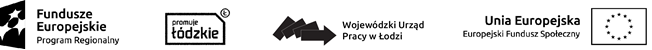 Konkurs nr RPLD.09.01.02-IP.01-10-001/16Lista projektów przekazanych do oceny strategicznej Sporządziła: Beata Witecka -Sekretarz Komisji Oceny Projektów 	              .…………………… 	                                                                                                                                  podpisZaakceptował:                                                                                       	Marcin Uptas -Przewodniczący Komisji Oceny Projektów                                                  ..…………………..                                                                                                                                  podpis  Zatwierdziła: Dyrektor/Wicedyrektor Wojewódzkiego Urzędu Pracy w Łodzi                                                       ……………………..			                                                                                                       podpisŁódź, dn.: 05.01.2017r.Lp.Numer kancelaryjny wnioskuNazwa beneficjentaTytuł projektu1EFS-4220-RPLD.9.1.2-1.0023/16Fundacja InkubatorDla nas przeŁOM2EFS-4220-RPLD.9.1.2-1.0031/16FOCUS TRAINING. INSTYTUT DOSKONALENIA KADR I ROZWOJU OSOBOWOŚCIAktywizacja - Integracja - Samorealizacja3EFS-4220-RPLD.9.1.2-1.0006/16Navigator International  spółka z ograniczoną odpowiedzialnościąSTOP WYKLUCZENIU!4EFS-4220-RPLD.9.1.2-1.0030/16Stowarzyszenie Osób po Endoprotezoplastyce Biodra "BIODERKO"STOP wykluczeniu - START w zatrudnieniu5EFS-4220-RPLD.9.1.2-1.0020/16Ośrodek Aktywizacji Zawodowej i Szkoleń Sp. z o.o.Powrót do życia6EFS-4220-RPLD.9.1.2-1.0005/16O.K. Centrum Języków Obcych sp. z o.o.Aktywność kluczem do sukcesu!7EFS-4220-RPLD.9.1.2-1.0007/16NS KONSULTING SPÓŁKA Z OGRANICZONĄ ODPOWIEDZIALNOŚCIĄAktywni od dziś!8EFS-4220-RPLD.9.1.2-1.0004/16VISION CONSULTING SPÓŁKA Z OGRANICZONĄ ODPOWIEDZIALNOŚCIĄOd bierności do aktywności!9EFS-4220-RPLD.9.1.2-1.0003/16VIVID CONSULTING SPÓŁKA Z OGRANICZONĄ ODPWIEDZIALNOŚCIĄOD A DO Z – Od Aktywności do Zatrudnienia10EFS-4220-RPLD.9.1.2-1.0002/16TERRA SZKOLENIA I DORADZTWO PRZEMYSŁAW OMIECZYŃSKIBądź aktywny-nie wykluczaj swoich szans!